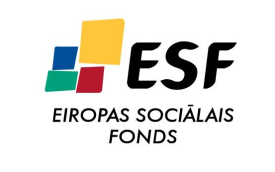 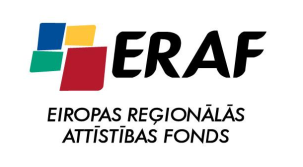 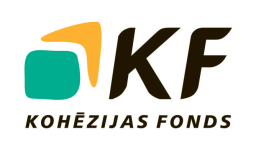 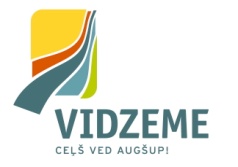 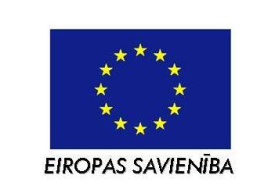 IEGULDĪJUMS TAVĀ NĀKOTNĒ Nr. 1-26.14/185Par  iepirkuma „Mācību pakalpojumi projektam „Tehniskā palīdzība Vidzemes plānošanas reģiona ES fondu informācijas centra darbībai” izpildiCēsīs, 2013.gada 23.oktobrīVidzemes plānošanas reģions, reģistrācijas nr. 90002180246, adrese - J.Poruka iela 8-108, Cēsis, Cēsu novads, LV-4101, turpmāk tekstā Pasūtītājs, tā Administrācijas vadītājas p.i. Jāņa Ošiņa personā, kurš darbojas saskaņā ar Vidzemes plānošanas reģiona 2010.gada 26. janvāra rīkojumu Nr. 1-11/6, no vienas puses,  unSabiedrība ar ierobežotu atbildību "Firma L4",vienotais reģistrācijas numurs 40003236001, juridiskā adrese: Jelgavas iela 90, Rīga, LV-1004, kas darbojas saskaņā ar statūtiem, un kuru uz pilnvaras pamata pārstāv „Firmas L4” mācību centra vadītāja Sigita Dišlere, turpmāk tekstā - Izpildītājs, no otras puses, abi kopā un katrs atsevišķi saukta Puse (Puses), ņemot vērā Izpildītāja piedāvājumu iepirkuma „Mācību pakalpojumi projektam „Tehniskā palīdzība Vidzemes plānošanas reģiona ES fondu informācijas centra darbībai”, (iepirkuma identifikācijas numurs Nr. VPR/2013/24/TP), un iepirkuma komisijas 18.10.2013. lēmumu par uzvarētāju iepirkumā, noslēdz šādu līgumu (turpmāk - ):   priekšmets1.1.Pasūtītājs pasūta un Izpildītājs apņemas sniegt mācību pakalpojumus saskaņā ar iepirkuma „Mācību pakalpojumi projektam „Tehniskā palīdzība Vidzemes plānošanas reģiona ES fondu informācijas centra darbībai”” tehnisko specifikāciju (Līguma pielikums Nr.1.) un Izpildītāja piedāvājumu (Līguma pielikums Nr.2.).1.2.Pakalpojumu sniegšanas vieta un termiņš – Gulbenes novads, 2013.gada oktobris-novembris.1.3.  tiek finansēts Eiropas Savienības fondu tehniskās palīdzības projekta Nr. VSID/TP/ CFLA/11/03/003 „Tehniskā palīdzība Vidzemes plānošanas reģiona ES fondu informācijas centra darbībai” ietvaros.2. Pakalpojuma sniegšanas kārtība2.1.Izpildītājs apņemas sniegt mācību pakalpojumus pienācīgā kvalitātē saskaņā ar Tehnisko specifikāciju, Līguma nosacījumiem un Pasūtītāja precizējošām norādēm.2.2.Izpildītājs un Pasūtītājs saskaņo precīzas norises vietas un dalībnieku skaitu mācībās ne vēlāk kā 3 dienas iepriekš.2.3.Pēc pakalpojuma izpildes – katra no diviem mācību moduļiem īstenošanas – Izpildītājs iesniedz Pasūtītājam mācību pakalpojumu pieņemšanas nodošanas aktu 2 eksemplāros.2.4.Pasūtītāja kontaktpersona pārbauda pieņemšanas - nodošanas aktā norādītās informācijas atbilstību faktiski sniegtajam pakalpojumam un Līguma nosacījumiem un paraksta to, vai sniedz Izpildītājam argumentētus iebildumus. 2.5.Ja Pasūtītājs ir sniedzis iebildumus pret Izpildītāja pieņemšanas - nodošanas aktā norādīto informāciju, Izpildītājs, pēc trūkumu novēršanas, to iesniedz atkārtoti.2.6.Pēc pakalpojumu pieņemšanas nodošanas akta parakstīšanas viens akta eksemplārs paliek pie Izpildītāja, bet viens – Pasūtītājam.3. Izpildītāja pienākumi un tiesības3.1.Izpildītāja pienākumi:3.1.1.nodrošināt mācību dalībniekiem kvalitatīvu mācību procesu, mācību izdales materiālus, tulkošanu un praktiskās apmācības;3.1.2.nekavējoties informēt Pasūtītāju par apstākļiem, kuri var kavēt pakalpojuma sniegšanu.3.2.Izpildītājam ir tiesības saņemt samaksu par kvalitatīvi un savlaicīgi sniegtajiem pakalpojumiem.4. Pasūtītāja tiesības un pienākumi4.1.Pasūtītājs Līgumā noteiktajā kārtībā un apmērā samaksā Izpildītājam par kvalitatīvi un savlaicīgi sniegtajiem pakalpojumiem.4.2.Pasūtītājam jebkurā brīdī ir tiesības vienpusēji atkāpties no Līguma, ja tas konstatē, ka pakalpojums netiek sniegts atbilstoši tehniskās specifikācijas un Līguma noteikumiem.5. Pakalpojumu maksa un samaksas kārtība5.1.Par Pakalpojumu izpildi pilnā apjomā Pasūtītājs maksā Izpildītājam LVL 1340.0 (viens tūkstotis lati, 00 santīmi), plus nodokļu normatīvos aktos noteiktā pievienotās vērtības nodokļa likme.5.2.Samaksa par sniegtajiem pakalpojumiem tiek veikta, pamatojoties uz parakstītajiem pakalpojuma pieņemšanas - nodošanas aktiem un Izpildītāja rēķinu, kurā atsevišķi jābūt norādītai pakalpojuma izmaksai bez PVN, PVN un kopējai summai ar PVN.5.3.Izpildītājs rēķinā norāda:– Pasūtītāja nosaukums: Vidzemes plānošanas reģions,  reģ. Nr. LV90002180246;– teksts: Eiropas Savienības fondu tehniskās palīdzības projekta Nr.VSID/TP/CFLA/11/ 03/003 „Tehniskā palīdzība Vidzemes plānošanas reģiona ES fondu informācijas centra darbībai”; 	– Līguma Nr. 1-26.14/185;– Izpildītāja rekvizīti atbilstoši Latvijas Republikas likumam „Par pievienotās vērtības nodokli” prasībām;– pakalpojumu nodošanas - pieņemšanas akta numurs un datums, pamatojoties uz kuru tiek izrakstīts rēķins.5.4.Pasūtītājs pārbauda rēķinā norādītās summas atbilstību Līguma noteikumiem un faktiski saņemtajiem pakalpojumiem un apmaksā to, attiecīgo naudas summu pārskaitot Izpildītāja bankas kontā, kas norādīts Izpildītāja rekvizītu daļā, 30 (trīsdesmit) dienu laikā no rēķina saņemšanas dienas.5.5.Gadījumos, ja starp Pasūtītāju un Izpildītāju rodas strīds par iepriekšējā mēnesī sniegto pakalpojumu summu, Pasūtītājs, šī Līguma 5.4.punktā noteiktajā kārtībā pārskaita Izpildītājam pakalpojumu summas daļu, par kuru strīds nepastāv. Puses neceļ jebkādas prasības, ja sadarbības rezultātā Līguma kopējā cena nesasniedz Līguma 5.1.punktā minēto apmēru. AutortiesībasLīguma rezultātā sagatavoto elektronisko un izdrukāto mācību materiālu autortiesības pieder Pasūtītājam pēc pilnas līgumcenas apmaksas.Pasūtītājs ir tiesīgs Līguma izpildē izstrādātos mācību materiālus demonstrēt internetā, veikt tajos izmaiņas, pavairot un publicēt, kā arī izmantot citiem mērķiem pēc Pasūtītāja  ieskatiem.Izpildītājs apņemas Līguma izpildē izstrādātos mācību materiālus neizmantot citiem mērķiem, kas nav paredzēti šajā līgumā.Izpildītājs patstāvīgi ir atbildīgs par autortiesību ievērošanu attiecībā uz materiāliem, ko viņš ir nodevis Pasūtītāja rīcībā saskaņā ar Līgumu.Pušu atbildībaKatra no Pusēm ir atbildīga par Līgumā minēto pienākumu izpildi.Ja Izpildītāja vainas dēļ nav ievēroti Līguma Pielikumā noteiktie termiņi, Pasūtītājs ir tiesīgs ieturēt līgumsodu par katru nokavēto dienu 0,1% apmērā no kopējās līgumcenas, bet ne vairāk kā 10% (divdesmit) procenti no kopējās līgumcenas. Summu, kuru Pasūtītājs ir ieturējis kā līgumsodu, Pasūtītājs ir tiesīgs neizmaksāt Izpildītājam, veicot līgumcenas apmaksu.Ja Pasūtītājs kavē apmaksas termiņu, Izpildītājs ir tiesīgs pieprasīt līgumsodu 0,1% (nulle, komats, viens procents) apmērā no nokavētā maksājuma summas par katru nokavēto dienu, bet ne vairāk kā 10% (desmit procenti) no nokavējuma summas.Līgumsoda samaksa neatbrīvo Puses  no Līguma saistību izpildes.Puses tiek atbrīvotas no atbildības par daļēju vai pilnīgu šī līguma saistību neizpildi, ja stājas spēkā nepārvaramas varas apstākļi, kurus nebija iespējams iepriekš paredzēt un novērst un  kas nav atkarīgi no pusēm, atbilstoši līguma 8. punktā noteiktajam.Nepārvarama varaNepārvarama vara nozīmē jebkādu neparedzamu ārkārtas situāciju vai notikumu, kas ir ārpus pušu kontroles un nav radušies to kļūdas vai nevērīgas rīcības rezultātā, kas kavē vienu no pusēm veikt kādu no tās Līgumā noteiktajiem pienākumiem un no kuriem nav bijis iespējams izvairīties, veicot pienācīgus piesardzības pasākumus. Nepārvarama vara šī līguma izpildē ir arī ar normatīvu aktu noteikta Valsts kases maksājumu aizkavēšana. Puse, kura nav spējusi pildīt savas saistības, par nepārvaramas varas apstākļiem nevar minēt iekārtu vai materiālu defektus vai to piegādes kavējumus (ja vien minētās problēmas neizriet tieši no nepārvaramas varas), darba strīdus, streikus vai politisko situāciju.Ja viena no Pusēm saskaras ar nepārvaramas varas apstākļiem, tā nekavējoties, bet ne vēlāk kā 3 (trīs) darba dienu laikā, par to paziņo otrai pusei un norāda radušos apstākļu raksturu, iespējamo ilgumu un paredzamās sekas.Nevienu no pusēm nevar vainot par tās līgumsaistību nepildīšanu, ja to izpildi kavē nepārvaramas varas apstākļi. Puses veic nepieciešamos pasākumus, lai līdz minimumam samazinātu radītos zaudējumus, kas izriet no nepārvaramas varas. Ja nepārvaramas varas gadījumā pusēm bija iespējams veikt pasākumus zaudējumu samazināšanai, bet tās tos neveica, tad vainīgajai pusei ir jāatlīdzina otrai pusei radītie zaudējumi.Nepārvaramas varas gadījumā līgumā noteiktais samaksas termiņš, neveicot nokavējuma procentu un līgumsoda aprēķinu, tiek pagarināts attiecīgi par tādu laika periodu, par kādu šie nepārvaramas varas apstākļi ir aizkavējuši līguma izpildi, bet ne ilgāk par 10 (desmit) kalendārajām dienām. Ja nepārvaramas varas apstākļi turpinās ilgāk nekā 10 (desmit) kalendārās dienas, katra no pusēm ir tiesīga vienpusēji atkāpties no līguma, par to rakstveidā brīdinot otru pusi 5 (piecas) darba dienas iepriekš.Strīdu risināšana sastādīts un tiek juridiski interpretēts saskaņā ar Latvijas Republikā spēkā esošajiem normatīvajiem aktiem.Visi strīdi un domstarpības, kas varētu rasties starp pusēm līguma izpildes rezultātā, tiek risināti sarunu ceļā. Ja savstarpēja vienošanās netiek panākta, pusēm ir tiesības griezties Latvijas Republikas tiesā Latvijas Republikas normatīvajos aktos noteiktajā kārtībā.Noslēguma noteikumiLīgums stājas spēkā pēc tā abpusējas parakstīšanas un ir spēkā līdz Līguma izpildei pilnā apjomā.Līgums var tikt grozīts un papildināts pēc pušu vienošanās rakstiskā formā. Veiktie grozījumi un papildinājumi kļūst par neatņemamu līguma sastāvdaļu pēc to abpusējas parakstīšanas.Ja kāds no šī  nosacījumiem zaudē spēku normatīvo  grozījumu gadījumā,  nezaudē spēku tā pārējos punktos, un šajā gadījumā Puses piemēro  atbilstoši spēkā esošajiem normatīvajiem aktiem.Ja kādai no Pusēm tiek mainīti rekvizīti, tad Puse nekavējoties rakstiski paziņo par to otrai Pusei. Ja Puse neizpilda šī apakšpunkta nosacījumus, uzskatāms, ka otra Puse ir pilnībā izpildījusi savas saistības, lietojot šajā  esošo informāciju par otru Pusi.Puses nozīmē kontaktpersonas šī līguma nosacījumu izpildes organizēšanai:Pasūtītāja kontaktpersona: Ina Miķelsone (tālr. +371 29219477, : 64116012, e-pasts: ina.mikelsone@vidzeme.lv; adrese: Cēsu 19 - 54, Valmiera, LV-4201);Izpildītāja kontaktpersona: Sigita Dišlere, mācību centra vadītāja; tel.+37167500180, fakss:+37167500181, e-pasts: sigita.dislere@L4.lv.Paziņojumus, ko Puses nodod viena otrai rakstiskā veidā pret parakstu, nosūtot ar pasta starpniecību, faksu vai elektroniskā vēstulē ir saistošas pusēm un tiek uzskatīti par atbilstošās puses ziņojumiem.Mainoties pušu kontaktpersonai, attiecīgā puse nekavējoties elektroniskas vēstules formā informē otru pusi, iesniedzot paziņojumu ar jaunā pārstāvja rekvizītiem.Šis  ir sastādīts divos eksemplāros uz 4 lapām, ar 2 pielikumiem, pa vienam eksemplāram katrai Pusei, katram no tiem ir vienāds juridisks spēks.11.Pušu rekvizīti un parakstiPielikums Nr.123.10.2013.Līgumam Nr. 1-26.14/185Tehniskā specifikācijaIepirkumam „Mācību pakalpojumi projektam „Tehniskā palīdzība Vidzemes plānošanas reģiona ES fondu informācijas centra darbībai”(iepirkuma identifikācijas numurs Nr. VPR/2013/24/TP)Mācības par tēmu „Būvniecības procesa vadība ūdenssaimniecības projektos”Mācības par tēmu „Tehniskā projekta izstrāde ūdenssaimniecības  projektos”Iepirkuma priekšmets – mācību pakalpojumu sniegšana.Mācību mērķis – palielināt ūdenssaimniecības projektu ieviešanas kapacitāti reģionā, kā arī uzlabot zināšanas par specifiskiem jautājumiem būvniecības procesāPakalpojumu sniedzēja uzdevums – sagatavot 2 apmācību semināru  mācību programmas un mācību materiālus (elektroniskā un papīra formātā atbilstoši dalībnieku skaitam) un novadīt teorētiskās mācības un praktiskās nodarbības par sekojošām tēmām:„Būvniecības procesa vadība ūdenssaimniecības projektos”;„Tehniskā projekta izstrāde ūdenssaimniecības  projektos”.Mērķgrupa: reģiona būvniecības un projektu speciālisti; plānotais dalībnieku skaits 30 dalībnieki. Apmācību metodes: metodoloģiskā materiāla izstrāde;lekcija;diskusija un atbildes uz jautājumiem.Apmācību ilgums: katras mācību tēmas nodarbības ilgums - 6 akadēmiskās stundas (1 diena).Apmācību valoda- latviešu. Ja pakalpojuma sniedzēja lektora darba valoda nav latviešu, pakalpojumu sniedzējam jānodrošina tulkošana uz latviešu valodu.Plānotais apmācību laiks: 2013.gada oktobris – novembris.Papildu nosacījumi pakalpojumu sniegšanaiSagatavotie mācību materiāli jāiesniedz pasūtītājam elektroniski vismaz 2 dienas pirms apmācībām. Mācību materiāli jāizsniedz dalībniekiem katru apmācību sākumā, kā arī tiem jābūt pieejamiem elektroniski. Apmācību noslēgumā jāiesniedz pasūtītājam pilns mācību materiālu komplekts 1 eksemplārs papīra formātā. Pasūtītājam ir tiesības mācību materiālus izplatīt projekta „Tehniskā palīdzība Vidzemes plānošanas reģiona ES fondu informācijas centra darbībai” ieviešanas procesā.Visiem mācību materiāliem, prezentācijām un citiem ar apmācību saistītajiem dokumentiem jāatbilst projekta „Tehniskā palīdzība Vidzemes plānošanas reģiona ES fondu informācijas centra darbībai” prasībām. Uz visiem materiāliem jābūt arī Vidzemes plānošanas reģiona logotipiem.Apmācību norises vietas izvēlas pasūtītājs, par to savlaicīgi informējot pakalpojumu sniedzēju. Vietas tiks izvēlētas apmācībām piemērotās vietās, kur dalībniekiem iespējams nodrošināt piemērotas mācību telpas un ēdināšanas pakalpojumus. Apmācību dalībniekus uz apmācībām uzaicina un apmācāmo grupas nokomplektē pasūtītājs; visiem apmācību dalībniekiem tiks izsniegts apliecinājums par kursa noklausīšanos.Pielikums Nr.223.10.2013.Līgumam Nr. 1-26.14/185Sabiedrības ar ierobežotu atbildību "Firma L4"piedāvājums iepirkuma „Mācību pakalpojumi projektam „Tehniskā palīdzība Vidzemes plānošanas reģiona ES fondu informācijas centra darbībai”” PASŪTĪTĀJS:Vidzemes plānošanas reģionsJāņa Poruka iela 8-108, Cēsis,Cēsu novads, LV-4101Reģistrācijas Nr.90002180246LR Valsts kase, kods TRELLV22Konts LV58TREL9210631022000/paraksts/_____________________________Administrācijas vadītājas p.i.Jānis Ošiņš IZPILDĪTĀJS:Sabiedrība ar ierobežotu atbildību "Firma L4"Adrese: Jelgavas iela 90, Rīga, LV-1004Reģ.Nr. 40003236001
Banka: AS SwedbankaBankas kods:  HABALV22Konta Nr.: 95HABA0001408047992/paraksts/_____________________________Pilnvarots pārstāvis Sigita Dišlere